„Щастливи кокошки = здравословни яйца?” – Ръководство за учителяРезюме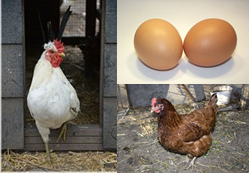 Като научни съветници в Националния център за обществено здраве и анализи, учениците получават задачата да изяснят въпроса дали действително яйцата, снесени от т.нар. „щастливи” или свободни кокошки са по-здравословни от обикновените яйца. Причина за тази задача е нарастващият дебат по този въпрос и хората, които твърдят, че това не е вярно и по тази причина не е редно да се заплаща по-висока цена за яйцата, снесени от свободно отглеждани кокошки. Наистина ли „щастливите” кокошки снасят по-здравословни яйца?Резултатите от изследването трябва да бъдат докладвани, например в писмен вид, независимо дали те отговарят еднозначно на въпроса. По-важно е учениците да планират и проведат изследването систематично, да докладват честно получените резултати, да обсъждат възможните източници на грешки и да дават предложения за подобряване на метода, отколкото да дадат ясен и еднозначен отговор на въпроса. Предмет: Биология, химияЦелева група:  13-18 години. В края на документа са дадени предложения за адаптиране към начален курсПодготовка: Копия от материалите за учениците (незадължително)Допълнителни материали, като интернет връзки с допълнителна информация по темата (незадължително).  Например http://phys.org/news195909793.htmlПримерен план на уроците: Урок 1: Представете проблема, дайте време на учениците да обмислят и обсъдят в групи от 3-4. Тук може да дадете възможност на учениците да представят своите идеи за това как ще проведат изследването, кои променливи ще следят и контролират и т.н.Може да се наложи да им помогнете да решат дали е възможно да се проведе експеримент с чиято помощ да отговорят на въпроса. Но трябва да имате предвид, че целта е учениците да се научат да сами правят опростявания, да съставят модел на реални ситуации и да избират подходящ метод за това.
Няколко въпроса, които да обмислите предварително са:Кои от решенията са оставени на учениците? А кои не?Какви са педагогическите въпроси, които възникват когато се поставят проблеми, подобни на този тук, които не са предварително структурирани?Възможно е учениците да не знаят откъде да започнат.Ако предложим помощта на твърде ранен етап, учениците просто ще направят каквото им се каже и няма да мислят самостоятелно.Учениците вероятно ще предложат голям брой различни стратегии и решения. Как да ги сортираме?За повече информация по-въпроса можете да се обърнете към инструментариума на MASCIL  TOOL IH-2: Exploring IBL-Tasks in Science, TOOL IH-3: Comparing Approaches or TOOL IF-3: Advice for Teaching Problem Solving на адрес http://mascil-project.eu/professional-development/teacher-pd-toolkit .
След това, нека учениците напишат план на изследването. Препоръчваме да направите тази част задължителна, преди учениците да започнат експериментите.Планът на изледването трябва да включва:Цел – Учениците трябва ясно да заявят как ще подходят към въпроса, т.е. какво ще изследват и с какъв метод. Списък на оборудването Метод – Учениците трябва да обяснят как ще проведат тестовете и също как ще осигурят това тестовете да са безпристрастни, надеждни и точни. 

За Ваше улеснение пълният доклад, изготвен от  Stav Salpeter е даден като приложение към заданието. Там ще откриете подробно описание на начина, по който тя е подходила към изследването. Нейният метод може да служи като вдъхновение, а също така може да се адаптира в зависимост от времето и оборудването, с което разполагате в училище.Оценяване на рисковете, ако има такиваКратко изложение на предишни научни изследвания, извършвани по темата (може да е от допълнителни материали, които Вие предлагате или учениците могат да бъдат насърчени сами да открият такава информация като домашна работа.Предположение или хипотеза – какъв резултат очакват учениците.
Препоръчително е да има няколко дни между Урок 1и 2, за да имате възможност да подготвите оборудването. 
Уроци 2 и 3: това време е предвидено за провеждане на експериментите и събиране на резултати. Продължителността на тази част може да варира в зависимост от избрания метод. 
(виж. Упътванията за адаптиране на задачата към начален етап в края на документа.)
Уроци 4 и 5: Представяне и анализиране на резултатите и изготвяне на доклада. Може предварително да се определи заедно с учениците в какъв стил ще бъде написан доклада. 
Настоявайте учениците да остават верни на фактите и получените резултати и включете дискусия на възможните източници на грешки. Това е по-важно от това да се даде еднозначен отговор на въпроса.„Щастливи кокошки = Здравословни яйца?” – Ръководство за учителя – адаптиране към по-малка възрастова група (8-12 години), налично оборудване или способности на учениците.Би могло да има други признаци, които определят какво означава здравословно яйце, освен съдържанието на мазнини и протеини, което създава и възможност заданието да се адаптира за групи от по-малка възраст (8-12 години), в зависимост от наличното оборудване или да се съобрази със способностите на учениците.Например може да се определи дали яйцето е здравословно от качеството на черупката му. Здравите и полезни яйца се характеризират с по-дебела и по-непропусклива черупка. Следователно, учениците могат да изберат кой от следните методи да използват (с ръководството и насоките на учителя) Да се премери изсушената черупка на яйцето. Има ли разлика?Да се измери и сравни дебелината на черупката.Да се измери времето за което черупката се разтваря напълно в оцетен разтвор. Коя се разтваря по-бързо?Черуката да се постави в боя (оцветена вода) за да се провери пропускливостта ѝ, като например се измери времето, за което оцветителят прониква в черупката.Тези изследвания могат по-лесно да се проведат и изискват по-просто оборудване, от описаното от автора, което позволя адаптация към начален курс или за ученици с по-малки способности.Тогава предметът ще бъде: Химия/Физика, Биология (Човек и природа)Докладът може да се изготви на език, който е по-близък и достъпен за малките ученици или да се предаде устно. Също така може да бъде във вид на таблици и графики. ЗабележкаМатериалите за учениците и ръководството за учителя са разработени за целите на проекта  Mascil от Maria I.M. Febri (екипът за Mascil от Норвегия, NTNU), на базата на проект разработен за научен фестивал от Stav Salpeter (15г.), ученичка в Birralee International School, Trondheim, Norway, 2013-2014 под ръководството на нейния учител г-жа Abigail Stacey. Докладът на Stav е приложен към заданието.